УПРАВЛЕНИЕ ОБРАЗОВАНИЯ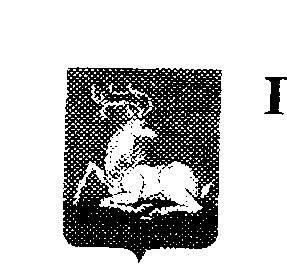 Администрации Одинцовского муниципального районаП Р И К А З07.12. 2015  г.     № 2489  г. ОдинцовоО проведении муниципального этапа конкурса «Эссе», посвященного Дню воинской славы России, Героев Отечества для школьников на иностранных языках(английском, французском, немецком)в  2015 году В целях развития творческих способностей обучающихся, выявления и воспитания одаренных детей, воспитания национального самосознания и чувства патриотизма, приобщения к духовно-нравственным и культурным ценностям своей страны и других народов,  а также с целью стимулирования совместного творчества детей и педагоговПРИКАЗЫВАЮ:Провести по предложенной теме муниципальный этап конкурса «Эссе» на иностранных языках (английском, немецком, французском) для обучающихся 10-11 классов в образовательных учреждениях 23 декабря 2015г. с 12.00 до 14.00. Подвести итог 28 декабря 2015г.Утвердить положение о конкурсе «Эссе» (приложение №1).Утвердить оргкомитет для организации и проведения муниципального этапа конкурса «Эссе» (приложение №2).Для подведения итогов муниципального этапа конкурса «Эссе» утвердить жюри (приложение №3) для проверки сканированных работ с 24.12 по 26.12.2015г.Утвердить состав конфликтной  комиссии по итогам муниципального этапа конкурса «Эссе» по иностранному языку (приложение №3).Провести заседание конфликтной комиссии  29 декабря 2015 года в 15.00 в  МБОУ Одинцовской гимназии №4 Руководителям  общеобразовательных учреждений:8.1. Организовать проведение конкурса в своем образовательном учреждении10-11 классы – 1 победителя и/или 1 призера школьного этапа. 8.2.Обеспечить явку членов конфликтной комиссии для рассмотрения апелляций согласно п.6 приказа.8.3. Предоставить  отгулы в каникулярное время учителям, занятым в оргкомитете и жюри конкурса.8.4.  До 15.00 23 декабря 2015 года на электронный адрес Одинцовского УМЦ «Развитие образования»: spri.cpk@gmail.com - выслать сканированную работу участников конкурса по форме,  (приложение №4  к данному приказу).9. Контроль за исполнением приказа возложить на О.А. Артамонову, директора Одинцовского УМЦ «Развитие образования».Начальник  Управления  образования                                              О.И. Ляпистова                                                                                                                                                                                                                                    Приложение №1к приказу Управления образованияот _____________ 2015г. №______Положениео проведении муниципального конкурса «Эссе»,посвященного Дню воинской славы России, Героев Отечества(английский, немецкий, французский языки)	Цель: Систематическая и целенаправленная деятельность системы образования по воспитанию и развитию гармоничной личности, чувства патриотизма,  приобщению к духовно-нравственным и культурным ценностям своей страны и других народов.  Стимулирование совместного творчества детей и педагогов, формирование навыков коллективного познания действительности.Задачи:- выявление лучших творчески одаренных детей – обучающихся образовательных учреждений;- воспитание национального самосознания и чувства патриотизма;- формирование социокультурной компетенции учащихся как основы успешной межкультурной коммуникации;- творческое развитие личности ребенка, его эстетических чувств в эмоциональном познании мира;- сохранение и приумножение культурно-исторических связей между Россией и другими странами;- формирование устойчивого интереса к изучению иностранного языка через культуру других стран и народов.- распространение опыта лучших педагогов, повышение их профессионального мастерства. Сроки проведения конкурса:Декабрь 2015г.- школьный этап конкурса «Эссе».23 декабря 2015г. – муниципальный этап конкурса «Эссе».28 декабря 2013г.- подведение итогов конкурса «Эссе». Участники конкурса:Победители школьного этапа конкурса. Возрастные категории: 10-11 классы.Представление работ 23 декабря 2015г до 15.00	Работы предоставляются   на двух файлах  в установленный срок. Работы, не представленные в указанный срок, (в электронном) рассматриваться не будут.  Требования к выполнению:Объем эссе 200-250 слов;Время выполнения работы 1 час(60 минут)Работа выполняется по критериям, представленными в таблице,  и по следующему плануmake an introduction (state the problem)  express your personal opinion and give 2–3 reasons for your opinion  express an opposing opinion and give 1–2 reasons for this opposing opinion  explain why you don’t agree with the opposing opinion  make a conclusion restating your position;Работа отправляется на адрес spri.cpk@gmail.com на двух файлах:1- титульный лист,2- эссе участника конкурса в сканированном виде на листе А-4;Титульный лист оформляется по образцу:Таблица критериев оценивания :Максимальный балл-30Также учитываются:Информативность-6 балловПатриоичность-10 балловНаграждение участников конкурса.По итогам конкурса в соответствии с решением жюри участникам конкурса присваиваются призовые места (победители и призеры). Победители конкурса награждаются грамотами Управления Образования, призеры грамотами учебно-методического центра «Развитие образования»..Приложение №2к приказу Управления образованияот _____________ 2015г. №______СПИСОК
членов оргкомитета муниципального этапа конкурса «Эссе» 	Приложение №3к приказу Управления образованияот __________12___ 2015г. №______СПИСОКчленов жюри муниципального этапа конкурса «Эссе» Приложение №3к приказу Управления образования                                                                                                      .12.2015г.     № __   _СПИСОКчленов конфликтной комиссии муниципального этапа конкурса «Эссе для школьников на иностранном языкеПредседатель: Давыденкова Н.П., учитель английского языка МБОУ Одинцовской гимназии №4Члены комиссии:Бовтюнь Л. В., учитель английского языка МБОУ Саввинской сош;Шахбанова Елена Ивановна, учитель английского языка  МБОУ  Старогородковской сош.;Калинкина В.И., учитель немецкого языка МБОУ Одинцовской сош.№3;Кожемякина Н.А., учитель французского языка МБОУ Одинцовского лицея №2МБОУ Одинцовская сош №5(143000, Московская область, г.Одинцово, ул.Вокзальная, д.2)тел.596-30-00КОНКУРСНАЯ РАБОТА «Эссе»Дню воинской славы Дню воинской славы России, Героев Отечества посвящаетсяВыполнила:  Жукова Ольга  Николаевна, 11 классМосковская область,                             г.Одинцово,	               ул.Вокзальная, д.5, кв.14Учитель:  Одинцово2015Тема эссе.Решение коммуникативной задачи (максимум 3 балла)  Организация текста (максимум 3 балла)Грамматика (максимум 3 балла)Лексика (максимум 3 балла)Орфография и пунктуция (максимум 2 балла)3 балла. Задание выполнено полностью: содержание отражает все аспекты, указанные в задании; стилевое оформление речи выбрано правильно (соблюдается нейтральный стиль) 3 балла. Высказывание логично структура текста соответствует предложенному плану; средства логической связи использованы правильно; текст разделён на абзацы 3балла. Используемый словарный запас соответствует поставленной коммуникативной задаче; практически нет нарушений в использовании лексики 3балла. Используются грамматические структуры в соответствии с поставленной коммуникативной задачей. Практически отсутствуют ошибки (допускается 1–2 негрубые ошибки)  2 балла. Задание выполнено: некоторые аспекты, указанные в задании, раскрыты не полностью полностью; имеются отдельные нарушения стилевого оформления речи2балла. Высказывание в основном логично, имеются отдельные отклонения от плана в структуре высказывания; имеются отдельные недостатки при использовании средств логической связи; имеются отдельные недостатки при делении текста на абзацы2балла. Используемый словарный запас соответствует поставленной коммуникативной задаче, однако встречаются отдельные неточности в употреблении слов (2–3), либо словарный запас ограничен, но лексика использована правильно2балла. Имеется ряд грамматических ошибок, не затрудняющих понимания текста (не более 4)2балла. Орфографические ошибки практически отсутствуют. Текст разделён на предложения с правильным пунктуационным оформлением1балл. Задание выполнено не полностью: содержание отражает не все аспекты, указанные в задании; нарушения стилевого оформления речи встречаются достаточно часто 1балл. Высказывание не всегда логично, есть значительные отклонения от предложенного плана; имеются многочисленные ошибки в использовании средств логической связи, их выбор ограничен; деление текста на абзацы отсутствует1балл.Использован неоправданно ограниченный словарный запас; часто встречаются нарушения в использовании лексики, некоторые из них могут затруднять понимание текста (не более 4)1балл. Многочисленны ошибки элементарного уровня, либо ошибки немногочисленны, но затрудняют понимание текста (допускается 6–7 ошибок в 3–4 разделах грамматики) Имеется ряд орфографических или/и пунктуационных ошибок, в том числе те, которые незначительно затрудняют понимание текста (не более 4)  1балл.Имеется ряд орфографических или/и пунктуационных ошибок, в том числе те, которые незначительно затрудняют понимание текста (не более 4)0баллов. Задание не выполнено: содержание не отражает тех аспектов, которые указаны в задании, или/и не соответствует требуемому объёму, или/и более 30% ответа имеет непродуктивный характер ( т.е. текстуально совпадает с опубликованным источником или  другими экзаменационными работами) 0баллов Отсутствует логика в построении высказывания, предложенный план ответа не соблюдается0балловКрайне ограниченный словарный запас не позволяет выполнить поставленную задачу0баллов Грамматические правила не соблюдаются, ошибки затрудняют понимание текста0баллов Правила орфографии и пунктуации не соблюдаются`ФИОМОУ, должностьПредседательАнаньин К.Г.Учитель английского языка МБОУ Одинцовской сош №12Члены оргкомитетаЧлены оргкомитетаЧлены оргкомитета1Боронтова О.ВУчитель английского языка МБОУ Часцовской сош2Стружанова Т. В.Учитель английского языка МБОУ Кубинской сош.№1ФИОУО, должностьПредседательПредседательКуприянова С.А.Учитель английского языка МБОУ Одинцовской гимназии №11Зам. председателяЗам. председателяШафоростова Я.П.Учитель английского языка МБОУ Одинцовской гимназии №4Члены жюриЧлены жюриЧлены жюриЧлены жюриЕлец А.М.Елец А.М.Учитель французского языка МБОУ Одинцовской гимназии №4Жаркова Г.В.Жаркова Г.В.Учитель немецкого языка МБОУ Захаровской сош. Кожемякина Н.А.Кожемякина Н.А.Учитель французского языка МБОУ Одинцовского лицея №2Бунтина Н.КБунтина Н.КУчитель английского языка Барвихинской сошГриднева О.Д.Гриднева О.Д.Учитель английского языка МАОУ Одинцовской гимназии №13Жевнерева Т.А.Жевнерева Т.А.Учитель английского языка МБОУ Кубинской сош.№1Захарова Л.А.Захарова Л.А.Учитель английского языка МБОУ Одинцовской гимназии №4Казачук Е.А.Казачук Е.А.Учитель английского языка МБОУ Одинцовской гимназии №4Куприянова С.А.Куприянова С.А.Учитель английского языка МБОУ Одинцовской гимназии №11Купцова Е.Е.Купцова Е.Е.Учитель английского языка  МБОУ Старогородковской  сошЛескина Е. Н.Лескина Е. Н.Учитель английского языка МБОУ Кубинской  сош №1Малюкова Н.В.Малюкова Н.В.Учитель английского языка МАОУ Зареченской сош.Матвиенко И.Г.Матвиенко И.Г.Уитель английского языка МБОУ Одинцовской сош.№12Могилина Н. И.Могилина Н. И.Учитель немецкого языка МБОУ Мало-Вяземской сошЧернякова Т. М.Чернякова Т. М.Учитель английского языка МБОУ Одинцовской сош №3Шкардун О. В.Шкардун О. В. Учитель английского языка МБОУ Голицынской сош. №1